CIBERBULLIYNG 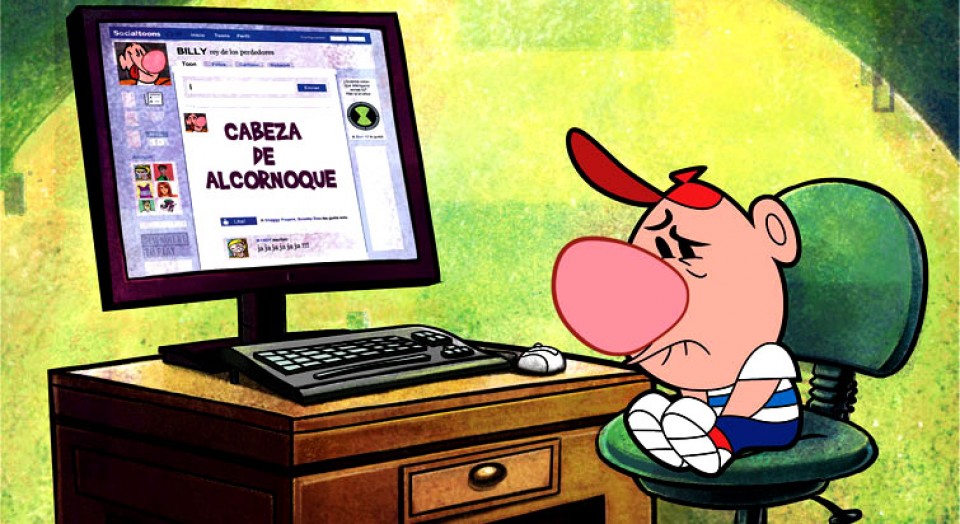 ¿Qué es?El ciberbullying es el uso de las redes sociales (Internet, telefonía móvil y videojuegos online principalmente) para ejercer el acoso psicológico entre iguales. Por tanto tiene que haber menores en ambos extremos del ataque para que se considere ciberbullying. Incluye actuaciones de chantaje, vejaciones e insultos de niños a otros niños  (INTECO, 2009). Relación entre el bullying y el ciberbullyingEn ambos se da un abuso entre iguales, pero el ciberbullying atiende a otras causas, se manifiesta de formas muy diversas y sus estrategias de abordamiento y consecuencias también difieren. Sí es bastante posible que el bullying sea seguido de ciberbullying. También es posible que el ciberbullying pueda acabar también en una situación de bullying, pero  es más probable que se dé a la inversa.